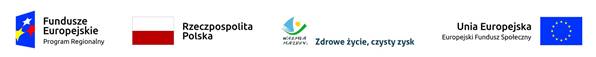 Załącznik nr 5 do SWZ                                                                                                                                                                                                                                                                     
                                                                                                                                              ZP.272.1.97.2023Nr sprawy: ........................Projektowane postanowienia umowy UMOWA nr ……………………. zawarta w Olsztynie w dniu ................................ w rezultacie postępowania o udzielenie zamówienia publicznego prowadzonego w trybie podstawowym, zgodnie z art. 275 pkt 1 ustawy z dnia 11 września 
2019 r. Prawo zamówień publicznych (Dz. U. z 2022 r. poz. 1710 ze zm.), pomiędzy:Województwem Warmińsko-Mazurskim z siedzibą w Olsztynie przy ul. Emilii Plater 1, 10-562 Olsztyn; 
NIP: 739-38-90-447; REGON: 510742333, zwanym dalej Zamawiającym reprezentowanym przez 
Zarząd Województwa, w imieniu którego działają:1. ……………………………………………………………………………………………………………....2. ……………………………………………………………………………………………………………....a ………………………………………………………………………………………………………………....zwanym dalej Wykonawcązaś wspólnie zwanymi dalej „Stronami” lub osobno „Stroną”.§ 1Przedmiotem umowy jest dostawa przełączników Fibre Channel SAN na potrzeby Urzędu Marszałkowskiego Województwa Warmińsko-Mazurskiego w Olsztynie, zgodnie ze Szczegółowym opisem przedmiotu zamówienia, stanowiącym załącznik nr 1 do umowy. 	Dostarczony sprzęt musi spełniać co najmniej minimalne wymagania określone w załączniku nr 1 
do umowy.Przedmioty objęte umową muszą zostać dostarczone jako fabrycznie nowe, nieużywane, objęte gwarancją producenta obowiązującą na terenie Rzeczypospolitej Polskiej, dostarczone Zamawiającemu w oryginalnych, firmowych opakowaniach.Strony zobowiązują się do podejmowania wszelkich niezbędnych działań zapewniających sprawne, terminowe i prawidłowe wykonanie przedmiotu umowy. Ilekroć w niniejszej umowie jest mowa o dniach roboczych należy przez to rozumieć  dni tygodnia 
 od poniedziałku do piątku z wyłączeniem dni ustawowo wolnych od pracy.§ 2Całkowita wartość brutto umowy wynosi: ……………. zł brutto (słownie: …...……………... zł brutto), w tym należny podatek VAT.Ceny jednostkowe przełączników określone są w formularzu ofertowym, stanowiącym załącznik nr 2 
do umowy. Ceny te są stałe i nie podlegają zmianie przez cały okres obowiązywania umowy.Wynagrodzenie Wykonawcy określone w ust. 1 jest niezmienne, zawiera w sobie wszystkie koszty 
i wydatki Wykonawcy związane z prawidłową realizacją umowy, w tym w szczególności koszty transportu do miejsca dostawy (pomieszczenia) wskazanego przez Zamawiającego, koszty ubezpieczenia transportu oraz zaspokaja wszelkie roszczenia Wykonawcy wobec Zamawiającego z tytułu wykonania umowy. Płatność wynagrodzenia, o którym mowa w ust. 1 zostanie zrealizowana przelewem na rachunek bankowy Wykonawcy o numerze ……………………………………………., w terminie 21 dni od dnia otrzymania przez Zamawiającego prawidłowo wystawionej faktury/rachunku, po wykonaniu i uznaniu przez Zamawiającego przedmiotu umowy za należycie wykonany. Termin zapłaty uważa się 
za zachowany, jeżeli przed jego upływem zostanie wydana dyspozycja obciążenia rachunku bankowego Zamawiającego.Fakturę Wykonawca wystawi na:Nabywcę: Województwo Warmińsko-Mazurskie, ul. Emilii Plater 1, 10-562 Olsztyn, 
NIP 739-38-90-447, REGON 510742333Odbiorcę: Urząd Marszałkowski Województwa Warmińsko-Mazurskiego w Olsztynie, 
ul. Emilii Plater 1, 10-562 OlsztynW przypadku, gdy dane wymienione na fakturze nie będą zgodne z danymi określonymi w ust. 5 
lub faktura/rachunek w inny sposób będzie błędna, Zamawiający odmówi przyjęcia faktury/rachunku, a termin zapłaty wynagrodzenia określony w ust. 4 nie rozpocznie się, na co Wykonawca wyraża zgodę.Podstawą wystawienia faktury/rachunku jest podpisanie przez Zamawiającego protokołu odbioru 
bez zastrzeżeń, zgodnie z § 3 ust. 6, stwierdzający przekazanie Zamawiającemu przedmiotu umowy zgodnego z wymaganiami.Wykonawca może przekazać Zamawiającemu fakturę elektroniczną za pośrednictwem Platformy Elektronicznego Fakturowania. Zamawiający korzysta z platformy elektronicznego fakturowania stworzonej przez firmę Infinite IT Solutions (https://brokerinfinite.efaktura.gov.pl) o adresie skrzynki: „Typ numeru PEPPOL: NIP” oraz „Numer PEPPOL 7392965551”. Ustrukturyzowana faktura elektroniczna winna zawierać dane wymagane przepisami o podatku od towarów i usług oraz dane zawierające informacje dotyczące odbiorcy płatności, o którym mowa w ust. 5. Faktura powinna także zawierać następujące dane: numer i datę zawarcia niniejszej umowy.Faktura musi dodatkowo zawierać informacje o mechanizmie podzielonej płatności. Za każdy dzień opóźnienia w zapłacie wynagrodzenia, Wykonawca ma prawo obciążyć Zamawiającego odsetkami ustawowymi za opóźnienie.§ 3Dostawę należy zrealizować w terminie ……. dni roboczych od dnia zawarcia umowy. Dostawa zrealizowana będzie w dni robocze, wyłącznie w godzinach pracy Zamawiającego, 
tj. od godz. 8:00 do 15:00, w obecności przedstawiciela Wykonawcy. Wykonawca dostarczy przedmiot umowy jednorazowo, na własny koszt, do miejsca dostawy (pomieszczenia) wskazanego przez Zamawiającego na terenie Olsztyna. Przez określenie jednorazowo rozumie się jedną dostawę przedmiotu umowy, zgodnego jakościowo i ilościowo z wymogami zamówienia. Dostawa obejmuje również koszt załadunku i rozładunku przedmiotu umowy.Wykonawca zobowiązuje się do powiadomienia Zamawiającego o terminie dostawy co najmniej 
na 2 dni robocze przed jej realizacją.Data dostawy nie jest jednoznaczna z terminem odbioru przedmiotu umowy.Odbiór przedmiotu umowy następuje wyłącznie w przypadku potwierdzenia przez Zamawiającego należytego wykonania umowy w całości i spełnienia wszystkich wymaganych w szczegółowym opisie przedmiotu zamówienia cech i funkcjonalności przedmiotu umowy. Dowodem dokonania odbioru przedmiotu umowy jest protokół odbioru przedmiotu umowy podpisany przez Zamawiającego 
bez zastrzeżeń. Za termin odbioru przedmiotu umowy przyjmuje się datę odbioru całego i kompletnego przedmiotu  
 umowy, potwierdzoną przez Zamawiającego w protokole odbioru, o którym mowa w ust. 6. Zamawiający przystąpi do odbioru przedmiotu umowy oraz sprawdzenia zgodności dostarczonego przedmiotu umowy z wymaganiami opisanymi w szczegółowym opisie przedmiotu zamówienia  niezwłocznie po jego dostawie, wyłącznie w godzinach pracy Zamawiającego, w obecności przedstawiciela Wykonawcy. Zamawiający dokona odbioru przedmiotu umowy wyłącznie 
w przypadku, gdy przedmiot umowy będzie zgodny z wymaganiami szczegółowego opisu przedmiotu zamówienia. Sprawdzeniu zostanie poddany cały przedmiot zamówienia. Przez sprawdzenie rozumie się zaprezentowanie Zamawiającemu wszystkich wymaganych w Szczegółowym opisie przedmiocie zamówienia funkcjonalności i cech przedmiotów objętych umową. W przypadku niespełnienia wszystkich wymaganych w szczegółowym opisie przedmiotu zamówienia cech i funkcjonalności, a także braków ilościowych w dostarczonym przedmiocie umowy Zamawiający nie dokona odbioru przedmiotu umowy. W takim wypadku Wykonawca zobligowany będzie 
do dostarczenia przedmiotu umowy zgodnego z wymaganiami Zamawiającego niezwłocznie, jednak nie później niż w terminie 5 dni roboczych od dnia doręczenia wezwania przez Zamawiającego. Powyższy obowiązek Wykonawcy pozostaje bez wpływu na uprawnienie Zamawiającego do naliczenia kar umownych, o których mowa w § 5 umowy, w przypadku zwłoki Wykonawcy.W sytuacji niewykonania obowiązku określonego w ust. 10 Zamawiający ma prawo do odstąpienia 
od umowy z przyczyn, za które odpowiedzialność ponosi Wykonawca i naliczenia z tego tytułu kary umownej, o której mowa w § 5 ust. 2, a Wykonawca zobligowany jest do niezwłocznego odbioru od Zamawiającego wadliwego przedmiotu umowy na swój koszt. Zamawiający zastrzega sobie prawo do dopuszczenia do udziału w czynnościach odbiorowych osób trzecich, w tym ekspertów, specjalistów, biegłych.W przypadku stwierdzenia przez Zamawiającego niezgodności parametrów technicznych i użytkowych, wad fizycznych lub jakościowych stwierdzonych przy odbiorze w dostarczonym sprzęcie, Wykonawca zobowiązuje się do jego niezwłocznej wymiany na nowy, wolny od wad oraz zgodny z opisem przedmiotu zamówienia. Osobą upoważnioną ze strony Zamawiającego do jednoosobowego podpisania protokołu odbioru, niezależnie od osób uprawnionych do reprezentowania Zamawiającego, jest: ……………………….. lub ………………………………………………………………………………………………………...Wykonawca zobowiązuje się zapewnić, że wykonując przedmiot umowy nie naruszy praw majątkowych osób trzecich i przekaże Zamawiającemu przedmiot umowy w stanie wolnym od obciążeń prawami osób trzecich.Wykonawca zobowiązany jest do ścisłej współpracy z Zamawiającym i niezwłocznego informowania Zamawiającego o wszelkich okolicznościach mogących mieć wpływ na prawidłowość lub terminowość realizacji umowy za pośrednictwem poczty elektronicznej lub telefonicznie.§ 4Wykonawca zobowiązany jest zapewnić gwarancję producenta na dostarczony sprzęt na warunkach określonych w załączniku nr 1 do umowy oraz zgodnie z ust. 2-14.Okres gwarancji wynosi 3 lata licząc od dnia odbioru przedmiotu umowy potwierdzonego protokołem odbioru podpisanym przez Zamawiającego. Zgłoszenia usterek dokonywane będą telefonicznie: ……… lub pocztą elektroniczną: ……………………….. . Przyjmowanie zgłoszeń serwisowych wad i usterek urządzeń będzie mogło następować przez 24 godziny na dobę, przez 7 dni w tygodniu przez wszystkie dni w roku. Za chwilę zgłoszenia wad lub usterek uważa się odpowiednio chwilę zgłoszenia wad lub usterek urządzenia telefonicznie, pocztą elektroniczną pod numerem telefonu/adresem poczty elektronicznej, o którym mowa wyżej. Gwarant zobowiązuje się dokonywać naprawy urządzeń lub wymiany na nowe, wolne od wad w przypadku wystąpienia uszkodzeń powstałych na skutek niewłaściwej budowy, niewłaściwej jakości materiałów, wad ukrytych lub wystąpienia innych niesprawności dostarczonych urządzeń.Naprawy gwarancyjne świadczone będą u Zamawiającego, w miejscu użytkowania przedmiotu umowy, z zastrzeżeniem ust. 7. Naprawa urządzeń (rozumiana jako usunięcie wad, usterek lub wymiana urządzenia na nowe, wolne 
od wad) nastąpi niezwłocznie, nie później jednak niż w terminie 5 dni roboczych, liczonych od dnia zgłoszenia.W przypadku nienaprawienia urządzeń w terminie i na zasadach, wskazanych w ust. 5, Zamawiający 
ma prawo w ramach gwarancji zlecić usunięcie wady lub usterki osobie trzeciej na koszt i ryzyko gwaranta, bez potrzeby odrębnego wezwania i bez utraty gwarancji.Naprawa urządzeń będzie następowała w siedzibie Zamawiającego, w miejscu użytkowania sprzętu. 
W przypadku konieczności dokonania naprawy poza siedzibą Zamawiającego (miejscem użytkowania sprzętu), gwarant organizuje transport do miejsca naprawy oraz po naprawie do Zamawiającego oraz pokrywa jego koszty, w tym koszty ubezpieczenia, ponosi ryzyko uszkodzenia lub przypadkowej utraty urządzenia. Termin transportu do naprawy musi zostać uzgodniony z Zamawiającym. Trzykrotne uszkodzenie podlegające gwarancji tego samego urządzenia w okresie gwarancji obliguje gwaranta do wymiany urządzenia na urządzenie fabrycznie nowe, wolne od wad, spełniające te same parametry i zgodne funkcjonalnie z naprawianym urządzeniem. Wymiana taka musi nastąpić w terminie 10 dni roboczych od chwili ostatniego zgłoszenia o uszkodzeniu, co nie uchybia obowiązkowi naprawy uszkodzonego urządzenia w terminie 5 dni roboczych od dnia zgłoszenia.Okres gwarancji przedłuża się każdorazowo o liczbę dni przestoju spowodowanego awarią i czasem naprawy dla przedmiotu objętego naprawą gwarancyjną.W przypadku, gdy świadczenie gwarancyjne polegać będzie na wymianie wadliwego urządzenia 
na wolne od wad, okres gwarancji dla tego urządzenia biegł będzie na nowo od daty wymiany tego urządzenia potwierdzonej protokołem wymiany. Gwarant nie może żądać od Zamawiającego jakichkolwiek dodatkowych świadczeń, opłat lub kosztów, a także żądać od Zamawiającego wypełniania dodatkowych obowiązków lub ograniczać Zamawiającego w jego prawach wynikających z zapisów umowy z tytułu udzielanej gwarancji i świadczonych w jej ramach napraw gwarancyjnych.Zamawiający ma prawo wykonywać uprawnienia z tytułu rękojmi za wady urządzeń niezależnie od uprawnień wynikających z gwarancji. Okres rękojmi wynosi 3 lata i rozpoczyna bieg od dnia odbioru przedmiotu umowy potwierdzonego protokołem odbioru podpisanym przez Zamawiającego.Gwarant ponosi wszelkie koszty napraw gwarancyjnych, włączając w to koszt części i transportu. 
Przez wykonanie naprawy gwarancyjnej rozumie się całkowite usunięcie usterki.Strony ustalają, że odpowiedzialność z tytułu rękojmi jest rozszerzona w ten sposób, iż w razie wystąpienia wad w urządzeniach oraz nieusunięcia ich przez Wykonawcę w ramach rękojmi lub gwaranta w ramach gwarancji w odpowiednim terminie wyznaczonym w tym celu przez Zamawiającego (nie dłuższym jednak, zarówno w przypadku rękojmi jak i gwarancji, niż 5 dni roboczych od dnia zgłoszenia wady, usterki, uszkodzenia lub innych niesprawności), Zamawiający będzie uprawniony do usunięcia wad na koszt Wykonawcy.§ 5W przypadku zwłoki w wykonaniu przedmiotu umowy, tj. zwłoki w dostawie całego, kompletnego 
i w pełni zgodnego ze szczegółowym opisem przedmiotu zamówienia przedmiotu umowy, Wykonawca zapłaci Zamawiającemu karę umowną w wysokości 0,5 % całkowitej wartości brutto umowy, określonej w § 2 ust. 1, za każdy rozpoczęty dzień zwłoki, licząc od dnia następującego po upływie terminu, 
o którym mowa w § 3 ust.1.W przypadku nieuzasadnionego odstąpienia od umowy przez Wykonawcę lub odstąpienia od umowy przez Zamawiającego z przyczyn, za które odpowiedzialność ponosi Wykonawca, Wykonawca zapłaci Zamawiającemu karę umowną w wysokości 30 % całkowitej wartości brutto umowy, określonej w § 2 ust. 1.W przypadku nieuzasadnionego odstąpienia od umowy przez Zamawiającego lub odstąpienia od umowy przez Wykonawcę z przyczyn, za które odpowiedzialność ponosi Zamawiający, Zamawiający zapłaci Wykonawcy karę umowną w wysokości 30 % całkowitej wartości brutto umowy, określonej w § 2 ust. 1.W przypadku zwłoki w usunięciu uszkodzenia lub innych niesprawności sprzętu w okresie trwania gwarancji i rękojmi, Wykonawca zapłaci Zamawiającemu karę umowną w wysokości 3 % ceny jednostkowej brutto uszkodzonego sprzętu określonej w załączniku nr 2 do umowy, za każdy rozpoczęty dzień zwłoki, licząc od dnia następującego po upływie terminu naprawy ustalonego zgodnie z § 4 ust. 5 
i 14, z tym zastrzeżeniem, że kara umowna jest naliczana nie dłużej niż do dnia usunięcia tych uszkodzeń czy niesprawności zgodnie z § 4 ust. 6 lub 14.Strony zobowiązane są do zapłacenia kar umownych w terminie 21 dni od dnia otrzymania wezwania do zapłaty lub noty obciążeniowej wystawionej z tego tytułu przez drugą stronę umowy. Za datę zapłaty uważa się datę obciążenia rachunku bankowego strony zobowiązanej do zapłaty kary. Łączna wysokość kar umownych, o których mowa w ust. 1 i 4 nie może przekroczyć 30 % całkowitej wartości brutto umowy, określonej w § 2 ust. 1.Łączna maksymalna wysokość kar umownych, których strona może dochodzić na podstawie niniejszej umowy nie może przekroczyć 30 % całkowitej wartości brutto umowy, określonej w § 2 ust. 1.Strony mają prawo dochodzenia na zasadach ogólnych odszkodowania przewyższającego  wysokość zastrzeżonych kar umownych.Zamawiający zachowuje prawo do naliczania i dochodzenia kar umownych, o których mowa w ust. 1 i 4, także w przypadku odstąpienia od umowy przez którąkolwiek ze Stron.§ 6Zamawiający może odstąpić od umowy na podstawie art. 456 ustawy Pzp, w razie zaistnienia okoliczności w nim opisanych. W takim przypadku Wykonawca może żądać wyłącznie wynagrodzenia należnego z tytułu wykonania części umowy i nie przysługuje mu wobec Zamawiającego roszczenie 
o zapłatę kary umownej, o której mowa w § 5 ust. 3 umowy.Z przyczyn, za które odpowiedzialność ponosi Wykonawca, w szczególności w przypadku zwłoki Wykonawcy w wykonaniu przedmiotu umowy lub też wykonania przedmiotu umowy niezgodnie z wymogami określonymi w Szczegółowym opisie przedmiotu zamówienia, Zamawiający może 
w całości lub w części odstąpić od umowy, nie później niż w ciągu 30 dni następujących po upływie terminu wykonania przedmiotu umowy określonego w § 3 ust. 1 umowy. Z przyczyn, za które odpowiedzialność ponosi Zamawiający, Wykonawca może odstąpić od umowy, nie później niż w ciągu 30 dni następujących po upływie terminu wykonania przedmiotu umowy określonego w § 3 ust. 1 umowy.Odstąpienie od umowy którejkolwiek ze Stron wymaga zachowania formy pisemnej pod rygorem nieważności oraz wymaga uzasadnienia. Termin, o którym mowa w ust. 2 i 3, Strony uznają za zachowany, jeżeli Strona wysłała w tym terminie oświadczenie o odstąpieniu od umowy przesyłką poleconą w polskiej placówce pocztowej operatora wyznaczonego w rozumieniu ustawy z dnia 23 listopada 2012 r. Prawo pocztowe.§ 7W sprawach realizacji umowy strony porozumiewają się za pośrednictwem telefonu, poczty elektronicznej.Wykonawca, w terminie 3 dni roboczych od dnia zawarcia umowy przekaże Zamawiającemu dane kontaktowe osoby/osób wyznaczonych do merytorycznej współpracy i koordynacji w wykonaniu umowy, zawierające: imię i nazwisko, numer telefonu, adres poczty elektronicznej.W przypadku, gdy Wykonawca nie przekaże danych, o których mowa w ust. 2, Zamawiający, w sprawach realizacji umowy, wykorzysta dane kontaktowe Wykonawcy zawarte w ofercie.Osobami wyznaczonymi do merytorycznej współpracy i koordynacji w wykonywaniu umowy 
ze strony Zamawiającego są:         ……………………………………., tel.: ………………………, adres e-mail: …………………………        ……………………………………., tel.: ………………………, adres e-mail: …………………………Osobą odpowiedzialną za realizację umowy ze strony Zamawiającego jest ……………………………...Zmiana osób, o których mowa w ust. 2, 4 lub 5 następuje poprzez pisemne powiadomienie drugiej Strony i nie stanowi zmiany treści umowy wymagającej aneksu.Niezależnie od sposobów porozumiewania się określonych w ust. 1, jeżeli Zamawiający uzna to 
za konieczne, Wykonawca lub jego upoważniony na piśmie przedstawiciel będzie zobowiązany 
do osobistego stawienia się w Departamencie Społeczeństwa Informacyjnego Urzędu Marszałkowskiego Województwa Warmińsko-Mazurskiego w Olsztynie, przy ul. Głowackiego 17 niezwłocznie po wezwaniu przez Zamawiającego. Wzajemne udostępnienie danych osobowych osób odpowiedzialnych za realizację zamówienia ze strony Zamawiającego i ze strony Wykonawcy wskazanych w ust. 4 i 5 oraz wskazanych na podstawie ust. 2 stanowi udostępnienie danych pomiędzy niezależnymi administratorami. Każda ze Stron jako administrator udostępnionych jej danych osobowych samodzielnie decyduje o celach i środkach przetwarzania udostępnionych jej danych osobowych, w granicach obowiązującego prawa i ponosi za to odpowiedzialność.W celu zawarcia i wykonywania umowy, Strony wzajemnie udostępniają sobie dane osobowe osób reprezentujących Strony, w tym pełnomocników lub członków organów w celu umożliwienia kontaktu między Stronami jak i weryfikacji umocowania przedstawicieli Stron.Strony wzajemnie przekażą swoim pracownikom zaangażowanym w wykonanie umowy, w tym pracownikom odpowiedzialnym za realizację zamówienia ze strony Zamawiającego i ze strony Wykonawcy, treść określonych przez drugą Stronę klauzul informacyjnych dotyczących pracowników drugiej Strony, których dane otrzymano w celu realizacji i wykonania umowy.Zamawiający zobowiązuje się informować osoby, których dane udostępnia Wykonawcy w trakcie obowiązywania Umowy, o treści klauzuli informacyjnej przekazanej przez Wykonawcę Zamawiającemu nie później niż w dniu zawarcia umowy.§ 8Wykonawca zobowiązuje się do zachowania w tajemnicy wszelkich informacji lub danych, jakie uzyskał w związku z zawarciem, wykonywaniem (wykonaniem) lub rozwiązaniem niniejszej umowy, 
co do których powziął wiadomość, iż są informacjami lub danymi stanowiącymi tajemnice prawnie chronione.Postanowień ust. 1 nie stosuje się gdy zgodnie z powszechnie obowiązującymi przepisami prawa Wykonawca jest zobowiązany do ujawnienia tych informacji lub danych.W przypadku jakichkolwiek wątpliwości co do charakteru danej informacji, przed jej ujawnieniem Wykonawca zwróci się do Zamawiającego o wskazanie, czy informację tę ma traktować jako tajemnicę prawnie chronioną.Każda ze Stron obowiązana jest dołożyć należytej staranności w celu przestrzegania postanowień niniejszego paragrafu przez swoich pracowników oraz osoby działające na jej zlecenie lub w jej interesie, bez względu na podstawę prawną związku tych osób ze Stroną.§ 91.     Zakazuje się istotnych zmian postanowień zawartej umowy.2.    Dopuszczalna jest zmiana umowy, jeżeli zachodzą okoliczności, o których mowa w art. 455 ustawy Pzp.3.	Strony przewidują możliwość dokonania zmiany zawartej umowy w zakresie terminu realizacji przedmiotu umowy, w przypadku gdy konieczność wprowadzenia zmian wynika z okoliczności trudnych do przewidzenia, przy zachowaniu należytej staranności w chwili zawarcia umowy, na które to okoliczności Strony nie miały wpływu, w tym spowodowanych działaniem osób trzecich, zmianą powszechnie obowiązujących przepisów prawa lub wynikających z prawomocnych orzeczeń lub ostatecznych aktów administracyjnych właściwych organów – w wymiarze odpowiadającym okresowi trwania okoliczności uniemożliwiających realizację przedmiotu umowy i w takim zakresie, w jakim będzie to niezbędne w celu dostosowania postanowień umowy do zaistniałego stanu prawnego lub faktycznego; siłą wyższą (rozumianą jako wystąpienie zdarzenia nadzwyczajnego, zewnętrznego, niemożliwego do przewidzenia i zapobieżenia, którego nie dało się uniknąć nawet przy zachowaniu najwyższej staranności, a które uniemożliwia Wykonawcy wykonanie jego zobowiązania w całości lub w części) - w wymiarze odpowiadającym okresowi trwania siły wyższej i jej następstw uniemożliwiających realizację przedmiotu umowy.4.	Warunkiem wprowadzenia zmian, o których mowa w  ust. 3 jest wystąpienie przez wnioskującego o ich dokonanie w umowie, do drugiej Strony umowy z wnioskiem na piśmie pod rygorem nieważności, zawierającym stosowne uzasadnienie dokonania zmian, niezwłocznie od powzięcia wiadomości 
o okolicznościach będących podstawą dokonania zmian. 5.	Zmiany, o których mowa w ust. 3 nie będą podstawą do zwiększenia wynagrodzenia ani naliczania 
kar umownych.6.	Zmiany umowy wymagają zachowania formy pisemnej pod rygorem nieważności, z zastrzeżeniem wyjątków przewidzianych w treści umowy.7.	W sprawach nieuregulowanych niniejszą umową wiąże oferta Wykonawcy, postanowienia zawarte 
w specyfikacji warunków zamówienia, a także stosuje się w szczególności przepisy ustawy 
z dnia 11.09.2019 r. Prawo zamówień publicznych, ustawy z dnia 23.04.1964 r. kodeks cywilny 
oraz przepisy aktów wykonawczych do tych ustaw.8.	Ewentualne spory pomiędzy stronami rozstrzygać będzie sąd powszechny właściwy miejscowo 
dla siedziby Zamawiającego i właściwe będzie prawo polskie.9.	Wykonawca nie może bez zgody Zamawiającego, wyrażonej w formie pisemnej pod rygorem nieważności, przenieść na osobę trzecią wierzytelności wynikających z niniejszej umowy. 10.	Umowę sporządzono w trzech jednobrzmiących egzemplarzach, w tym dwa dla Zamawiającego 
i jeden dla Wykonawcy.Załączniki:- Szczegółowy opis przedmiotu zamówienia- Formularz ofertowy ZAMAWIAJĄCY	                                                                        WYKONAWCA